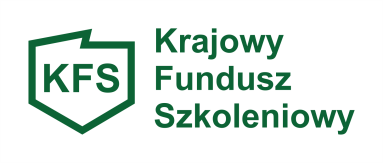 	POWIATOWYURZĄDPRACYWRUDZIE ŚLĄSKIEJul. Ballestremów 16, 41-700 Ruda Śląska 1	tel. 032-771-59-00 Fax wew.88Załącznik nr 1 do Regulaminu przyznawania pracodawcy środków z Krajowego Funduszu Szkoleniowego w Powiatowym Urzędzie Pracy w Rudzie Śląskiej w 2022 r. Wniosek o sfinansowanie kształcenia ustawicznego pracowników i pracodawcóww ramach krajowego Funduszu SzkoleniowegoNa zasadach określonych:-	w art. 69a, oraz 69b ustawy z dnia 20 kwietnia 2004 r. o promocji zatrudnienia i instytucjach rynku pracy;- 	w rozporządzeniu Ministra Pracy i Polityki Społecznej z dnia 14 maja 2014r. w sprawie przyznawania środków z Krajowego Funduszu Szkoleniowego;- 	w ustawie z dnia 30 kwietnia 2004r. o postępowaniu w sprawach dotyczących pomocy publicznej i jej przepisów wykonawczych;- 	w rozporządzeniu Komisji (UE) nr 1407/2013 z dnia 18 grudnia 2013r. w sprawie stosowania art. 107 i 108 Traktatu o funkcjonowaniu Unii Europejskiej do pomocy de minimis (Dz. Urz. UE L 352/1 z dn. 24.12.2013r.);- 	w rozporządzeniu Komisji (UE) nr 1408/2013 z dnia 18 grudnia 2013r. w sprawie stosowania art. 107i 108 Traktatu o funkcjonowaniu Unii Europejskiej do pomocy de minimis w sektorze rolnym Dz. Urz. UE L 352/9 z dn. 24.12.2013r.);I.    DANE WNIOSKODAWCY:Pełna nazwa Pracodawcy: ………………………………………………………………………………………………………………………………………………………………………………………………………………………………………………………………………………………………………………………………………………………………Adres siedziby/miejsca zamieszkania:………………………………………………………………………………………………………………………………………………………………………………………………………………………………………………………………………………………………………………………………………………………………Miejsce prowadzenia działalności:………………………………………………………………………………………………………………………………………………………………………………Numer identyfikacji podatkowej NIP:……………………………………………………………………………………………………………………………………………………………………………Numer identyfikacyjny REGON:……………………………………………………………………………………………………………………………………………………………………………Kod PKD (przeważające):……………………………………………………………………………………………………………………………………………………………………………Liczba zatrudnionych pracowników w przeliczeniu na pełny wymiar czasu pracy:……………………………………………………………………………………………………………………………………………………………………………Forma organizacyjno-prawna:………………………………………………………………………………………………………………………………………………………………………………działalność indywidualna osoby fizycznej w tym prowadzona w ramach spółki cywilnej, spółka prawa handlowego, stowarzyszenie, fundacja, spółdzielnia, jednostka budżetowaWielkość przedsiębiorstwa:  mikro	 małe 	 średnie	 dużeNazwa banku i numer nieoprocentowanego rachunku bankowego Pracodawcy, na który zostaną przekazane środki z KFS w przypadku pozytywnego rozpatrzenia wniosku:………………………………………………………………………………………………………………………………………………………………………………Dane osoby upoważnionej do kontaktu:Imię i nazwisko:………………………………………………………………………………Telefon:………………………………………………………………………………Email:………………………………………………………………………………II.WYSOKOŚĆ I HARMONOGRAM WSPARCIA KSZTAŁCENIA USTAWICZNEGO: Okres realizacji kształcenia ustawicznego:od dnia podpisania umowy /nie wcześniej niż …………………   nie dłużej niż do …………………………………………………(max. do 14.10.2022r.) Wysokość wydatków w zakresie kształcenia ustawicznego:Całkowita wysokość wydatków: …………………………………………………………………………………………………kwota wnioskowana z KFS:…………………………………………………………………………………………………………kwota wkładu własnego  (w przypadku małych, dużych i średnich przedsiębiorstw w wysokości minimum 20%):……………………………………………………………………………………………………………………………Wkład pracodawcy liczony jest od całości kosztów przeznaczonych na sfinansowanie działań, tj.:- określenia potrzeb pracodawcy w zakresie kształcenia ustawicznego w związku z ubieganiem się o sfinansowanie tego kształcenia                    ze środków KFS,- kursów,- studiów podyplomowych,- egzaminów umożliwiających uzyskanie dokumentów potwierdzających nabycie umiejętności, kwalifikacji lub uprawnień zawodowych,-badań lekarskich i psychologicznych wymaganych do podjęcia kształcenia lub pracy zawodowej po ukończonym kształceniu,- ubezpieczenia od następstw nieszczęśliwych wypadków w związku z podjętym kształceniem.III. PROPONOWANA FORMA ZABEZPIECZENIA ZWROTU KOSZTÓW KSZTAŁCENIA USTAWICZNEGO W RAMACH ŚRODKÓW KFS:Zabezpieczenie jest wymagane w przypadku ubiegania się w danym roku kalendarzowym o kwotę równą lub wyższą niż 30 000,00 zł (w jednym lub kilku naborach).poręczenieweksel z poręczeniem wekslowym (aval)gwarancja bankowablokada środków zgromadzonych na rachunku bankowymnie dotyczyIV. INFORMACJE O UCZESTNIKACH KSZTAŁCENIA USTAWICZNEGO:V. ZESTAWIENIE WYDATKÓW NA KSZTAŁCENIE USTAWICZNEVI. UZASADNIENIE WNIOSKU.1. Uzasadnienie potrzeby odbycia kształcenia ustawicznego.Uzasadnienie wyboru realizatora usługi kształcenia ustawicznego finansowanego ze środków KFS.Oświadczam że:Spełniam warunki określone w rozporządzeniu Ministra Pracy i Polityki Społecznej z dnia 14 maja 2014r.      w sprawie przyznawania środków z Krajowego Funduszu Szkoleniowego.Zapoznałem/am się z treścią art. 69a i 69b ustawy z dnia 20 kwietnia 2004 roku o promocji zatrudnienia       i instytucjach rynku pracy.Oświadczam, że zapoznałem się z Regulaminem przyznawania środków KFS w Powiatowym Urzędzie Pracy   w Rudzie Śląskiej.Zobowiązuję się do złożenia w dniu podpisania umowy dodatkowych oświadczeń o uzyskanej pomocy publicznej, jeżeli w okresie od dnia złożenia wniosku do dnia podpisania umowy z urzędem pracy, otrzymam pomoc publiczną de minimis, oraz pomoc de mini mis w rolnictwie lub rybołówstwie.Nie ciąży na mnie obowiązek zwrotu pomocy, wynikający z wcześniejszych decyzji uznających pomoc za niezgodną z prawem i ze wspólnym rynkiem.Spełniam warunki, o których mowa w rozporządzeniu Komisji (UE) nr 1407/2013 z dnia 18 grudnia 2013r.                 w sprawie stosowania art. 107 i 108 Traktatu o funkcjonowaniu Unii Europejskiej do pomocy de minimis (Dz. Urz. UE L 352/1 z dn. 24.12.2013r.) lub w rozporządzeniu Komisji (UE) nr 1408/2013 z dnia 18 grudnia 2013r. w sprawie stosowania art. 107 i 108 Traktatu o funkcjonowaniu Unii Europejskiej do pomocy de minimis w sektorze rolnym (Dz. Urz. UE L 352/9 z dn. 24.12.2013r.) lub we właściwych przepisach prawa Unii Europejskiej dotyczących pomocy de minimis w sektorze rybołówstwa i akwakultury.Nie zalegam w dniu złożenia wniosku z wypłacaniem wynagrodzeń pracownikom oraz z opłaceniem należnych składek na ubezpieczenia społeczne, ubezpieczenia zdrowotne, Fundusz Pracy, Fundusz Gwarantowanych Świadczeń Pracowniczych, Fundusz Emerytur Pomostowych oraz innych danin publicznych.Utrzymam/y zatrudnienie pracownika/ków którego/ych kieruję na kształcenie ustawiczne.Nie ubiegam się o środki na kształcenie pracowników objętych niniejszym wnioskiem w innych powiatowych urzędach pracy.Środki przeznaczone na kształcenie ustawiczne pracowników objętych niniejszym wnioskiem nie przekroczą 300 procent przeciętnego wynagrodzenia w danym roku na jednego uczestnika.Osoby, które skorzystają ze wsparcia w ramach środków z KFS są zatrudnione na umowę o pracę.Mam świadomość, iż moi pracownicy, których kształcenie ustawiczne finansowane będzie ze środków KFS muszą zachować status pracownika u mnie przez cały okres obowiązywania umowy o sfinansowanie             z Krajowego Funduszu Szkoleniowego kształcenia ustawicznego pracowników i pracodawców. Zostałem poinformowany o potrzebie zawarcia umowy z pracownikiem, któremu zostaną sfinansowane koszty kształcenia ustawicznego.Nie zamierzam samodzielnie realizować usług edukacyjnych oraz w zakresie określenia potrzeb pracodawcy dla własnych pracowników w ramach środków KFS.Nie jestem powiązany osobowo lub kapitałowo z wykonawcą usługi kształcenia.Świadomy/a odpowiedzialności za szkodę spowodowaną oświadczeniem niezgodnym z prawdą, wiarygodność zawartych we wniosku danych stwierdzam własnoręcznym, czytelnym podpisem. ____________________________       /data, podpis i pieczątka Wnioskodawcy/          ZAŁĄCZNIKI: Oświadczenie o otrzymanej pomocy de minimis oraz o otrzymanej pomocy de minimis w rolnictwie lub rybołówstwie.Formularz informacji przedstawianych przy ubieganiu się o pomoc de minimis.Oświadczenie RODO.W przypadku ubiegania się o dofinansowanie szkolenia językowego – oświadczenie o współpracy                            z kontrahentem zagranicznym.Oferta realizatora usług kształcenia ustawicznego/egzaminu/kontroferta.Oświadczenie pracodawcy o spełnianiu priorytetu nr 1.Oświadczenie Pracodawcy o spełnianiu Priorytetu nr 2.Oświadczenie Pracodawcy o spełnianiu Priorytetu nr 4.Oświadczenie Pracodawcy o spełnianiu Priorytetu nr 6.Aktualny wydruk z KRS lub wydruk z centralnej ewidencji i informacji o działalności gospodarczej lub statut w przypadku stowarzyszenia, fundacji czy spółdzielni lub inne dokumenty (właściwe np. dla jednostek budżetowych, szkół, przedszkoli).Pełnomocnictwo osób działających w imieniu podmiotu gospodarczego, jeżeli nie wynika to bezpośrednio z dokumentów (np. KRS).W przypadku spółki cywilnej – umowa wraz z ewentualnymi wprowadzonymi do niej zmianami.Wzór dokumentu potwierdzającego kompetencje nabyte przez uczestników, wystawianego przez realizatora usługi kształcenia ustawicznego, o ile nie wynika on z przepisów powszechnie obowiązujących.Certyfikat jakości usług wybranego realizatora kształcenia ustawicznego.Dokumenty określone powyżej za wyjątkiem punktów: 13,14 powinny być składane w formie oryginału lub kserokopii potwierdzonej za zgodność z oryginałem.WyszczególnienieWyszczególnienieLiczba pracodawcówLiczba pracodawcówLiczba pracownikówLiczba pracownikówWyszczególnienieWyszczególnienierazemkobietyrazemkobietyObjęci wsparciem ogółemObjęci wsparciem ogółemWedług rodzajów wsparciaKursyWedług rodzajów wsparciaStudia podyplomoweWedług rodzajów wsparciaEgzaminyWedług rodzajów wsparciaBadania lekarskie lub psychologiczneWedług rodzajów wsparciaUbezpieczenie NNWWedług rodzajów wsparciaOkreślenie potrzeb pracodawcy w zakresie kształcenia ustawicznego w związku z ubieganiem się o środki   z KFSWedług grup wiekowych15-24 lataWedług grup wiekowych25-34 lataWedług grup wiekowych35-44 lataWedług grup wiekowych45 lat i więcejWedług poziomu wykształceniaGimnazjalne i poniżejWedług poziomu wykształceniaZasadnicze zawodoweWedług poziomu wykształceniaŚrednie ogólnokształcąceWedług poziomu wykształceniaPolicealne i średnie zawodoweWedług poziomu wykształceniaWyższeWedług wykonywanych zawodówSiły zbrojneWedług wykonywanych zawodówPrzedstawiciele władz publicznych,          wyżsi urzędnicy i kierownicyWedług wykonywanych zawodówSpecjaliściWedług wykonywanych zawodówTechnicy i inny średni personelWedług wykonywanych zawodówPracownicy biurowiWedług wykonywanych zawodówPracownicy usług i sprzedawcyWedług wykonywanych zawodówRolnicy, ogrodnicy, leśnicy i rybacyWedług wykonywanych zawodówRobotnicy przemysłowi i rzemieślnicyWedług wykonywanych zawodówOperatorzy i monterzy maszyn i urządzeńWedług wykonywanych zawodówPracownicy wykonujący prace prosteWedług  priorytetów wydatkowania KFS na rok 2022wsparcie kształcenia ustawicznego osób zatrudnionych w firmach, które na skutek pandemii COVID-19, musiały podjąć działania w celu dostosowania się do zmienionej sytuacji rynkowej Według  priorytetów wydatkowania KFS na rok 2022wsparcie kształcenia ustawicznego osób powracających na rynek pracy po przerwie związanej ze sprawowaniem opieki nad dzieckiem Według  priorytetów wydatkowania KFS na rok 2022wsparcie kształcenia ustawicznego                   w zidentyfikowanych w danym powiecie lub województwie zawodach deficytowych Według  priorytetów wydatkowania KFS na rok 2022wsparcie kształcenia ustawicznego osób pracujących będących członkami rodzin wielodzietnych Według  priorytetów wydatkowania KFS na rok 2022wsparcie kształcenia ustawicznego pracowników Centrów Integracji Społecznej, Klubów Integracji Społecznej, Warsztatów Terapii Zajęciowej, Zakładów Aktywności Zawodowej, członków lub pracowników spółdzielni socjalnych    oraz pracowników zatrudnionych                  w podmiotach posiadających status przedsiębiorstwa społecznego wskazanych na liście/rejestrze przedsiębiorstw społecznych prowadzonym przez MRiPS Według  priorytetów wydatkowania KFS na rok 2022wsparcie kształcenia ustawicznego w związku z zastosowaniem w firmach nowych technologii i narzędzi pracy, w tym także technologii i narzędzi cyfrowych oraz podnoszenie kompetencji cyfrowych wsparcie kształcenia ustawicznego osób pracujących w branży motoryzacyjnej FORMA KSZTAŁCENIA USTAWICZNEGONAZWA KSZTAŁCENIATERMIN REALIZACJI   (od… do…)LICZBA OSÓBKOSZTY KSZTAŁCENIA USTAWICZNEGO NA JEDNEGO UCZESTNIKA CAŁKOWITA KWOTA WNIOSKOWANA          Z KFSWKŁAD WŁASNYFORMA KSZTAŁCENIA USTAWICZNEGONAZWA KSZTAŁCENIATERMIN REALIZACJI   (od… do…)LICZBA OSÓBKOSZTY KSZTAŁCENIA USTAWICZNEGO NA JEDNEGO UCZESTNIKA CAŁKOWITA KWOTA WNIOSKOWANA          Z KFSWKŁAD WŁASNYBADANIE POTRZEB SZKOLENIOWYCHSZKOLENIA/KURSY1.SZKOLENIA/KURSY2.SZKOLENIA/KURSY3.STUDIA PODYPLOMOWE1.STUDIA PODYPLOMOWE2.STUDIA PODYPLOMOWE3.EGZAMINYumożliwiające uzyskanie dokumentów potwierdzających nabycie umiejętności, kwalifikacji lub uprawnień zawodowych1.EGZAMINYumożliwiające uzyskanie dokumentów potwierdzających nabycie umiejętności, kwalifikacji lub uprawnień zawodowych2.EGZAMINYumożliwiające uzyskanie dokumentów potwierdzających nabycie umiejętności, kwalifikacji lub uprawnień zawodowych3.BADANIA LEKARSKIE              I PSYCHOLOGICZNE wymagane do podjęcia kształcenia lub pracy zawodowej po ukończonym kształceniu1.BADANIA LEKARSKIE              I PSYCHOLOGICZNE wymagane do podjęcia kształcenia lub pracy zawodowej po ukończonym kształceniu2.BADANIA LEKARSKIE              I PSYCHOLOGICZNE wymagane do podjęcia kształcenia lub pracy zawodowej po ukończonym kształceniu3.UBEZPIECZENIE od następstw nieszczęśliwych wypadków w związku z podjętym kształceniem1.UBEZPIECZENIE od następstw nieszczęśliwych wypadków w związku z podjętym kształceniem2.UBEZPIECZENIE od następstw nieszczęśliwych wypadków w związku z podjętym kształceniem3.RAZEM:Lp.Stanowisko pracy osoby kierowanej na szkoleniePosiadane wykształcenieForma kształcenia ustawicznego (kurs, studia podyplomowe itd.)oraz jego nazwaUzasadnienie potrzeby odbycia kształcenia ustawicznego, przy uwzględnieniu obecnych lub przyszłych potrzeb pracodawcy Uzasadnienie potrzeby odbycia kształcenia ustawicznego, przy uwzględnieniu obecnych lub przyszłych potrzeb pracodawcy Informację o planach dotyczących dalszego zatrudnienia osób, które będą objęte kształceniem ustawicznym finansowanym ze środków KFS(po okresie obowiązywania umowy w ramach  KFS)Lp.Stanowisko pracy osoby kierowanej na szkoleniePosiadane wykształcenieForma kształcenia ustawicznego (kurs, studia podyplomowe itd.)oraz jego nazwaWiarygodne uzasadnienie wyboru formy kształcenia ustawicznego dla wskazanego pracownika(należy wskazać jaki zakres obowiązków posiada osoba kierowana i w jaki sposób wybrane dla niej kształcenie wpłynie na podniesienie/zmianę kwalifikacji lub zniwelowanie braków)Powiązanie zaplanowanego działania z priorytetem,           w ramach którego będzie       ono finansowaneInformację o planach dotyczących dalszego zatrudnienia osób, które będą objęte kształceniem ustawicznym finansowanym ze środków KFS(po okresie obowiązywania umowy w ramach  KFS)1.Priorytet nr ......................w przypadku wyboru priorytetu 3, należy wskazać zawód deficytowy:...........................................w przypadku wyboru priorytetu nr 7 należy wskazać przeważający (wg stanu na 1 stycznia 2022r.)           kod PKD ............................Lp.Forma (kursy, studia podyplomowe itd.) i nazwa kształcenia ustawicznego Organizator kształcenia (nazwa, adres, NIP)Porównanie ceny usługi z podobnymi usługami na rynku (cena bez VAT, bez kosztów przejazdu, zakwaterowania i wyżywienia)Porównanie ceny usługi z podobnymi usługami na rynku (cena bez VAT, bez kosztów przejazdu, zakwaterowania i wyżywienia)Porównanie ceny usługi z podobnymi usługami na rynku (cena bez VAT, bez kosztów przejazdu, zakwaterowania i wyżywienia)Uzasadnienie wyboru realizatora usługi kształcenia ustawicznegoLp.Forma (kursy, studia podyplomowe itd.) i nazwa kształcenia ustawicznego Organizator kształcenia (nazwa, adres, NIP)Oferta wybranego realizatoraInne ofertyInne ofertyUzasadnienie wyboru realizatora usługi kształcenia ustawicznego1.Realizator:……………………………Liczba godzin:……………………………Cena:……………………………Koszt osobogodziny……………………………Realizator 1 ……………Liczba godzin: ……Cena:…………………Koszt osobogodziny……………………………Realizator 2 ……………Liczba godzin: ……Cena:…………………Koszt osobogodziny……………………………2.Realizator:……………………………Liczba godzin:……………………………Cena:……………………………Koszt osobogodziny……………………………Realizator 1 ……………Liczba godzin: ……Cena:…………………Koszt osobogodziny……………………………Realizator 2 ……………Liczba godzin: ……Cena:…………………Koszt osobogodziny……………………………